PORTUGUÊSESCUTE A HISTÓRIA E DEPOIS FAÇA A FONÉIRCA UTILIZANDO O LINK ABAIXO.https://www.youtube.com/watch?v=XzlHszCQ6z0&feature=youtu.beSEPARE AS SÍLABAS DAS PALAVRAS.BRUXA_____________________________________________________________MINHA_____________________________________________________________VENHA______________________________________________________________FESTA_______________________________________________________________COMPLETE COM AS LETRAS QUE FALTAM.BR______X_____________SP______NT______LH_______C______R_______J_______ESCREVA DO SEU JEITO O NOME DOS CONVIDADOS DA BRUXA.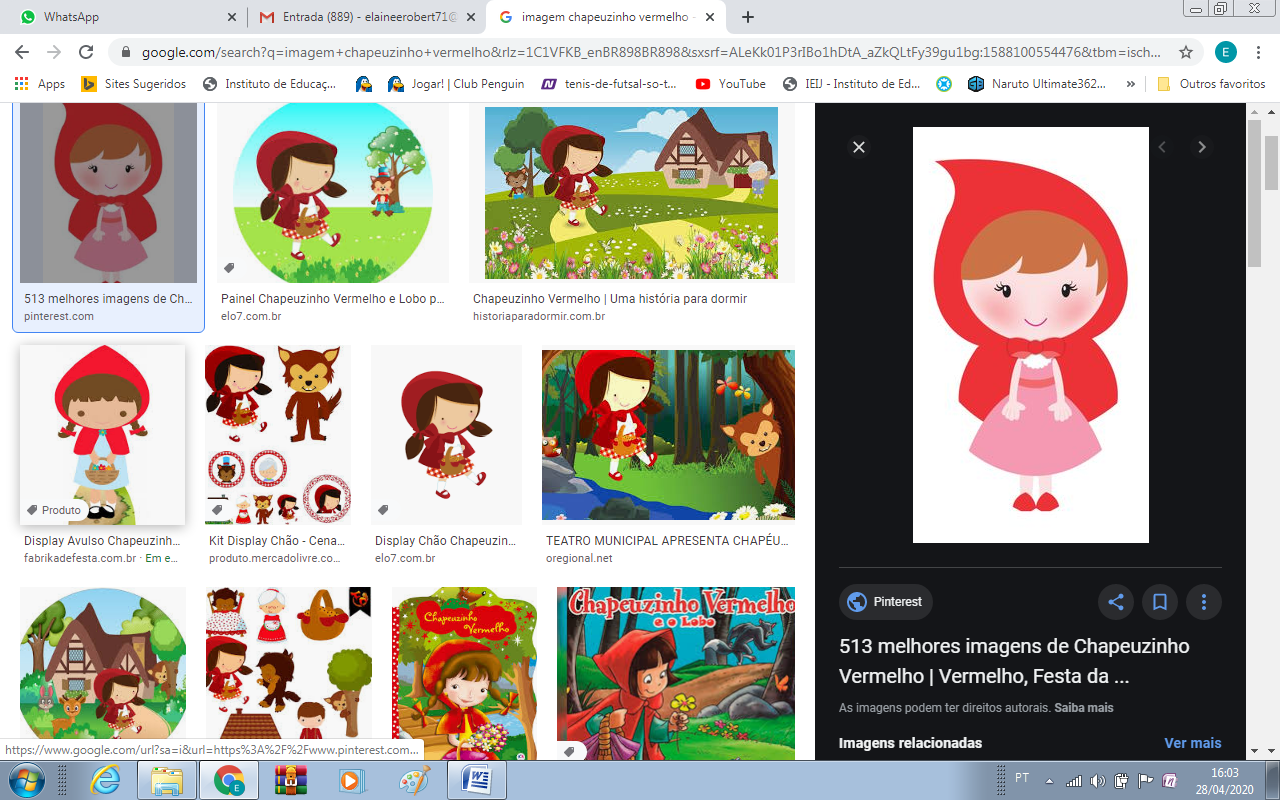 	___________________________________________________________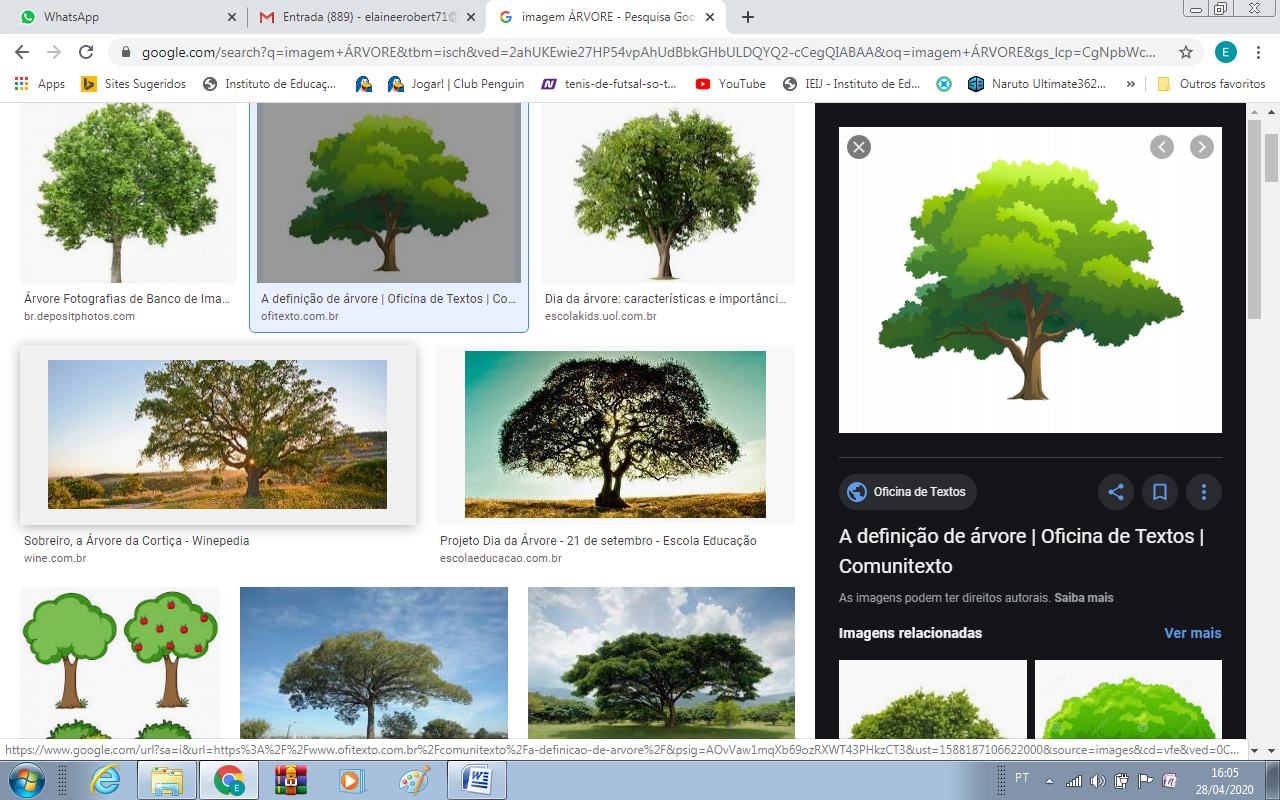 	_____________________________________________________	_________________________________________________________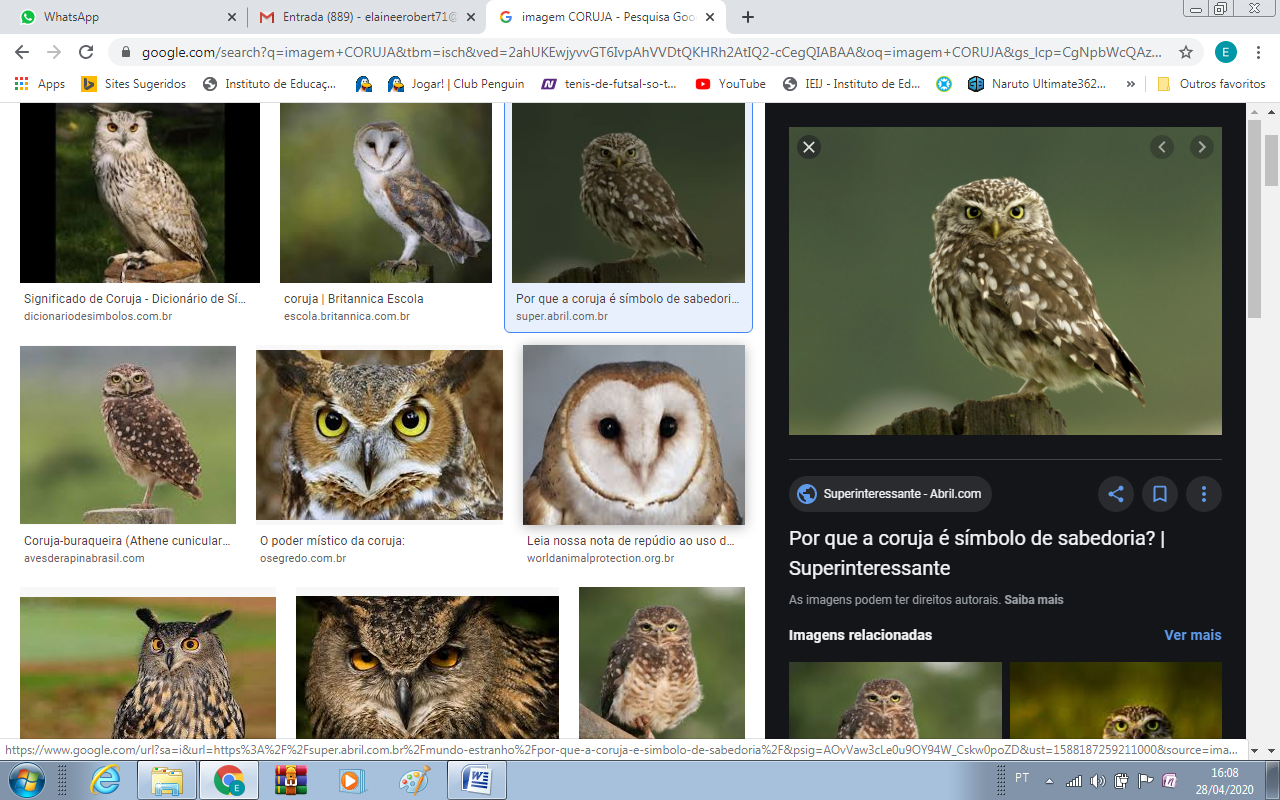 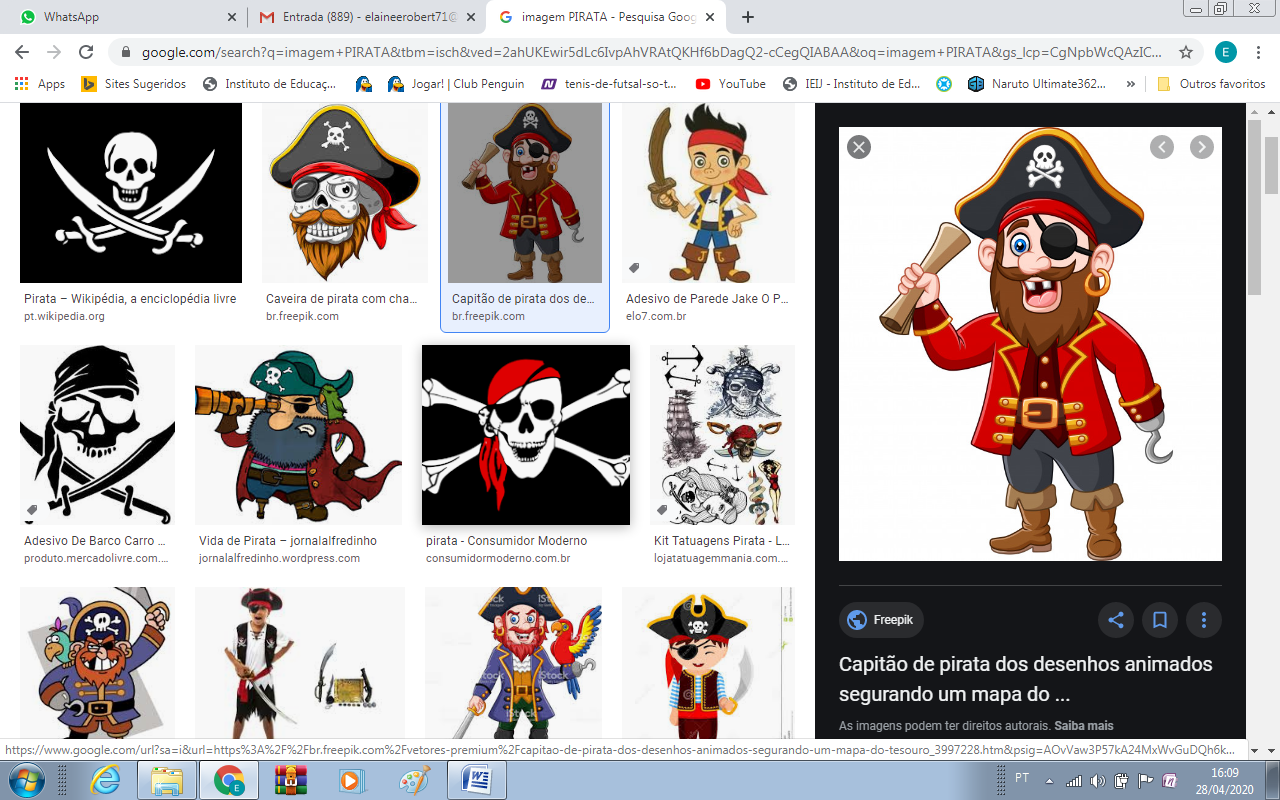 	_________________________________________________________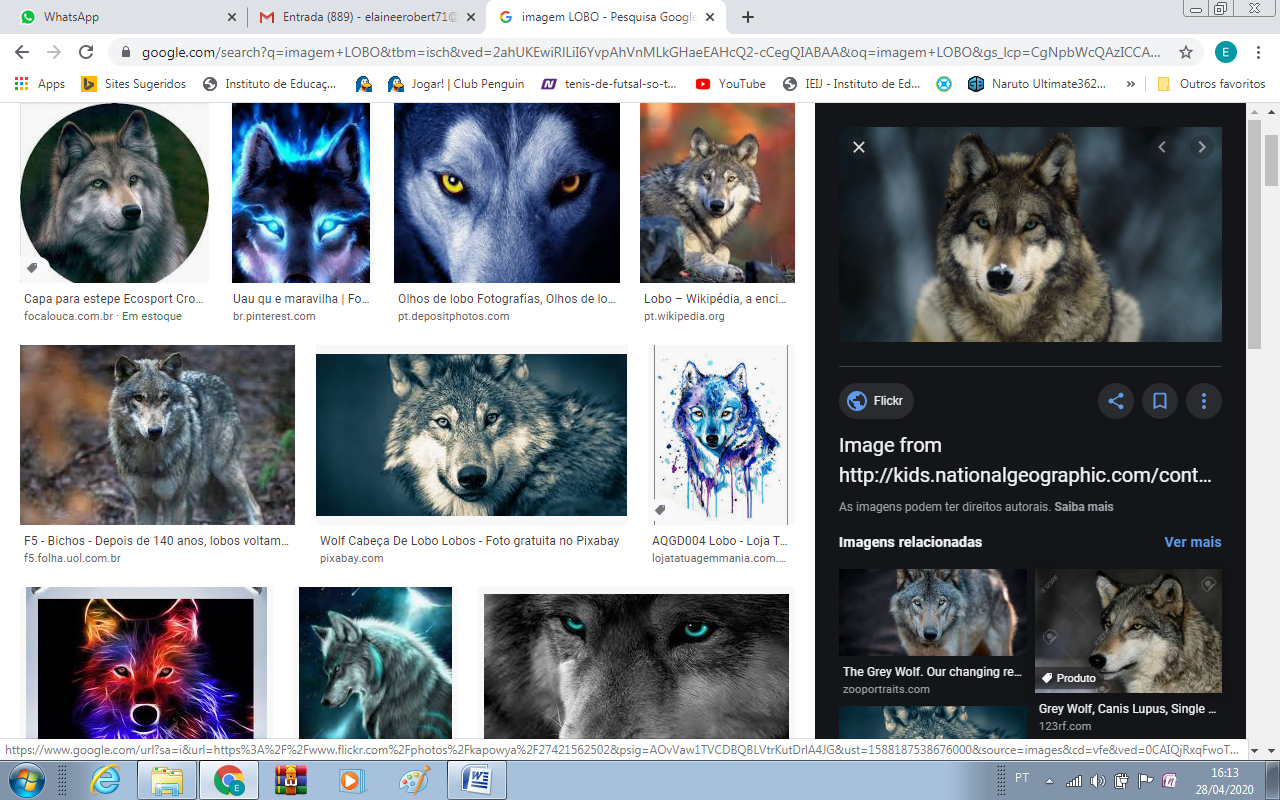 	_________________________________________________________